Terms of Reference – JTS Administrative AssistantPosition: Administrative Assistant of the Joint Technical Secretariat (hereinafter “the JTS”) for the IPA Cross-Border Programmes Montenegro-Albania and Montenegro-Kosovo 2014-2020 Location: JTS Headquarter in PodgoricaOverall objectiveJTS Administrative Assistant shall ensure the smooth administration of the JTS – performing administrative tasks related to JTS premises, staff and activities.Selected Administrative Assistant will perform following tasks:Assistance to OSs/JTS/CA in administrative tasks and procurement activities;Assist with the preparation of reports on technical assistance under the service contract;Assistance to OSs/JTS/CA in organizing information and promotional events and trainings (Partner Search Forums, trainings for grant beneficiaries, etc.); 	Support to JTS in designing and developing the websites of the Programmes;Support JTS in preparing design and producing promotional materials of the Programmes;Distribution, dispatching and delivering of mail for the  JTS office, OSs and CA;Driving and assistance in organization of travel for JTS/OS/CA staff members;Ensuring regular servicing and maintenance of company car;Support the Montenegrin OS in the administrative and logistical matters related to the management of the TA Service Contract; Providing administrative and logistic assistance to the Joint Technical Secretariat, Operating Structures, Joint Monitoring Committee and Contracting Authority;Assist with the preparation and submission of requests for payments under the service contract, related documentation and any amendmentsFulfillment of any other tasks assigned by the Head of the JTS/OSs/CA.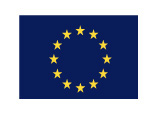 Project An EU funded project managed by the Delegation of the European Union  to Montenegro